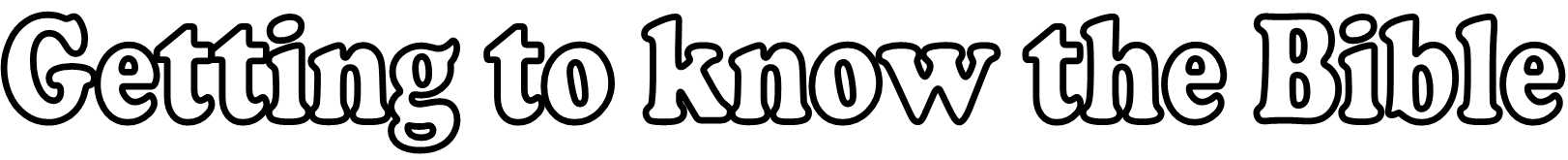 Today we’re reading ___________________________3, 2, 1Write 3 facts about the passage:Write 3 facts about the passage:Write 3 facts about the passage:Write 3 facts about the passage:Fact 1Fact 2Fact 3Write 2 questions that will help you understand the passage better:Write 2 questions that will help you understand the passage better:Write 2 questions that will help you understand the passage better:Write 2 questions that will help you understand the passage better:Question 1Question 1Question 2Question 2Write 1 connection from the passage to your own life:Write 1 connection from the passage to your own life:Write 1 connection from the passage to your own life:Write 1 connection from the passage to your own life:Connection 1Connection 1Connection 1Draw an image or symbol about the passage:Draw an image or symbol about the passage:Draw an image or symbol about the passage:Draw an image or symbol about the passage: